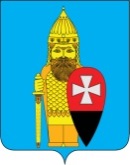 АДМИНИСТРАЦИЯПОСЕЛЕНИЯ ВОРОНОВСКОЕ В ГОРОДЕ МОСКВЕРАСПОРЯЖЕНИЕ02 июня 2016 года № 66-р«Об утверждении Порядка сообщения муниципальнымислужащими администрации поселения Вороновскоео возникновении личной заинтересованности при исполнениидолжностных обязанностей, которая приводит или можетпривести к конфликту интересов»   В соответствии с Федеральными законами Российской Федерации от 25.12.2008 года № 273-ФЗ «О противодействии коррупции», от 02.03.2007 года № 25-ФЗ «О муниципальной службе в Российской Федерации», от 06.10.2003 года № 131-ФЗ «Об общих принципах организации местного самоуправления в Российской Федерации», Уставом поселения Вороновское;1. Утвердить Порядок сообщения муниципальными служащими администрации поселения Вороновское о возникновении личной заинтересованности при исполнении должностных обязанностей, которая приводит или может привести к конфликту интересов (приложение).2. Опубликовать настоящее Распоряжение в бюллетене «Московский муниципальный вестник» и на официальном сайте администрации поселения Вороновское в информационно-телекоммуникационной сети «Интернет».3. Настоящее Распоряжение вступает в силу со дня его опубликования.4. Контроль за исполнением настоящего Распоряжение возложить на Заместителя Главы администрации поселения Вороновское А.В. Таратунину. Глава администрациипоселения Вороновское                                                                      Е.П. Иванов                                                                        Приложение                                     к распоряжению            администрации поселения Вороновское                    от 02 июня 2016 года № 66-рПорядоксообщения муниципальными служащими администрации поселения Вороновское о возникновении личной заинтересованности при исполнении должностных обязанностей, которая приводит или может привести к конфликту интересов1. Настоящий Порядок регулирует вопросы сообщения муниципальными служащими администрации поселения Вороновское (далее – муниципальные служащие) о возникновении личной заинтересованности при исполнении должностных обязанностей, которая приводит или может привести к конфликту интересов (далее – личная заинтересованность).2. Муниципальные служащие в соответствии с законодательством Российской Федерации о противодействии коррупции обязаны сообщать о возникновении личной заинтересованности, а также принимать меры по предотвращению или урегулированию конфликта интересов.Сообщение оформляется в письменной форме в виде уведомления о возникновении личной заинтересованности, составленного по форме согласно приложению 1 к настоящему Порядку (далее – уведомление).3.Муниципальный служащий обязан сообщить Главе администрации поселения Вороновское или должностному лицу, временно исполняющему обязанности Главы администрации поселения Вороновское о возникновении личной заинтересованности, как только ему станет об этом известно и не позднее рабочего дня, следующего за днем, когда муниципальному служащему стало известно о возникновении личной заинтересованности, направить Главе администрации поселения Вороновское уведомление.4. Организацию работы с уведомлениями (прием, регистрацию, хранение) осуществляет специалист сектора по правовым и кадровым вопросам правового отдела администрации поселения Вороновское, назначенный распоряжением администрации поселения Вороновское.  5. Уведомление регистрируется в день его поступления в журнале регистрации уведомлений (приложение 2 к настоящему Порядку).Листы журнала регистрации уведомлений должны быть пронумерованы, прошнурованы, скреплены печатью администрации поселения Вороновское и заверены подписью Главы администрации поселения Вороновское. Журнал регистрации уведомлений подлежит хранению у специалиста сектора по правовым и кадровым вопросам правового отдела администрации поселения Вороновское  в условиях, исключающих доступ к нему посторонних лиц.6. На уведомлении указывается дата и регистрационный номер, фамилия, инициалы, должность и подпись муниципального служащего, принявшего уведомление.После этого муниципальному служащему, представившему уведомление выдается копия зарегистрированного уведомления под роспись (проставляется на оригинале уведомления) или направляется почтой с уведомлением о вручении.7. Отказ в регистрации или невыдача копии уведомления не допускается.8. Рассмотрение уведомления и принятие по нему решения осуществляется в порядке, установленном Положением о комиссии администрации поселения Вороновское по соблюдению требований к служебному поведению муниципальных служащих и урегулированию конфликтов интересов. Приложение 1к Порядку сообщения муниципальнымислужащими администрации поселения Вороновское о возникновении личной заинтересованности при исполнении должностных обязанностей, которая приводит или может привести к конфликту интересов   ____________________________                      отметка (дата, подпись, Ф.И.О.) об ознакомлении                                                                                                                                                                                                    Главе администрации                                                                                                                      поселения Вороновское                                                                                                                  ____________________________                                                                                                                                                                                                            (Ф.И.О.)                                                                                                        от  __________________________                                                                                                        _____________________________                                                                                                                                                                                                   (Ф.И.О. должность)Уведомление1о возникновении личной заинтересованности при исполнении должностных обязанностей, которая приводит или может привести к конфликту интересов   Сообщаю о возникновении у меня личной заинтересованности при исполнении должностных обязанностей, которая приводит или может привести к конфликту интересов (нужное подчеркнуть)   Обстоятельства являющиеся основанием возникновения личной заинтересованности:__________________________________________________________________________________________________________________________________________________________________________Должностные обязанности, на исполнение которых влияет или может повлиять личная заинтересованность:_________________________________________________________________________________________________________________________________________________________________________Предлагаемые меры по предотвращению или урегулированию конфликта интересов:__________________________________________________________________________________________________________________________________________________________________________Намереваюсь (не намереваюсь) лично присутствовать на заседании Комиссии администрации поселения Вороновское по соблюдению требований к служебному поведению муниципальных служащих и урегулированию конфликтов интересов при рассмотрении настоящего уведомления (нужное подчеркнуть).___  __________ 20 ___ г.                       _________________                        ______________________                                                                                                     (подпись лица, направляющего                                                   (расшифровка подписи)                                                                                                                уведомление) 1 Муниципальный служащий имеет право приложить к уведомлению имеющиеся материалыПриложение 2к Порядку сообщения муниципальнымислужащими администрации поселения Вороновское о возникновении личной заинтересованности при исполнении должностных обязанностей, которая приводит или может привести к конфликту интересов     Журнал регистрацииуведомлений о возникновении личной заинтересованности при исполнении должностных обязанностей, которая приводит или может привести к конфликту интересов                                                                                                   Начат «____» ____________20___года                                                                                                   Окончен «____» __________20___года                                                                   На ________ листахп/пДата регистрации уведомленияРегистрационный номеруведомления      Сведения      о муниципальном служащем,          направившего уведомление      Сведения      о муниципальном служащем,          направившего уведомление      Сведения      о муниципальном служащем,          направившего уведомление               Сведения              о муниципальном служащем,                   принявшем уведомление               Сведения              о муниципальном служащем,                   принявшем уведомление               Сведения              о муниципальном служащем,                   принявшем уведомлениеп/пДата регистрации уведомленияРегистрационный номеруведомленияФамилия, имя, отчествоДолжностьПодписьФамилия, имя, отчествоДолжностьПодпись123 456 789